  ANUNȚ DE PARTICIPARE REPETATprivind achiziționarea de Uși din aluminiu, Pereți sandwich și ferestre (inclusiv instalare) REPETAT prin procedura de achiziție Cererea Ofertelor de PrețDenumirea autorității contractante: IMSP Spitalul Clinic Republican „Timofei Moșneaga”IDNO: 1003600150783Adresa: MD-2025, mun. Chișinău, str.Nicolae Testemițeanu 29Numărul de telefon/fax: 022 403 697Adresa de e-mail și de internet a autorității contractante: achizitiipublicescr@gmail.com Adresa de e-mail sau de internet de la care se va putea obține accesul la documentația de atribuire: documentația de atribuire este anexată în cadrul procedurii în SIA RSAP Tipul autorității contractante și obiectul principal de activitate (dacă este cazul, mențiunea că autoritatea contractantă este o autoritate centrală de achiziție sau că achiziția implică o altă formă de achiziție comună): instituție medico-sanitară Procedura a fost inclusă în planul de achiziții publice a autorității contractante Nu:     Link-ul către planul de achiziții publice publicat: urmează a fi introdusă în planul modificat de achiziții publice pentru anul 2022.Cumpărătorul invită operatorii economici interesați, care îi pot satisface necesitățile, să participe la procedura de achiziție privind livrarea/prestarea/executarea următoarelor bunuri /servicii/lucrări:În cazul în care contractul este împărțit pe loturi un operator economic poate depune oferta (se va selecta):1) Pentru un singur  lot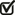 2) Pentru mai multe loturi 3) Pentru toate loturile Admiterea sau interzicerea ofertelor alternative: nu se admiteTermenii și condițiile de livrare/prestare/executare solicitați:  Pe parcursul anului 2022, în termen de până la 30 de zile de la solicitare;Termenul de valabilitate a contractului: 31.12.2022Contract de achiziție rezervat atelierelor protejate sau că acesta poate fi executat numai în cadrul unor programe de angajare protejată (după caz): nu Prestarea serviciului este rezervată unei anumite profesii în temeiul unor acte cu putere de lege sau al unor acte administrative (după caz): nuScurta descriere a criteriilor privind eligibilitatea operatorilor economici care pot determina eliminarea acestora și a criteriilor de selecție; nivelul minim (nivelurile minime) al (ale) cerințelor eventual impuse; se menționează informațiile solicitate (DUAE, documentație): Motivul recurgerii la procedura accelerată (în cazul licitației deschise, restrînse și al procedurii negociate), după caz: Tehnici și instrumente specifice de atribuire (dacă este cazul specificați dacă se va utiliza acordul-cadru, sistemul dinamic de achiziție sau licitația electronică): Licitație electronicăCondiții speciale de care depinde îndeplinirea contractului (indicați după caz): nu se aplicăCriteriul de evaluare aplicat pentru adjudecarea contractului: Cel mai mic preţ fără TVA cu corespunderea cerinţelor solicitate pe lot.Factorii de evaluare a ofertei celei mai avantajoase din punct de vedere economic, precum și ponderile lor: nu se aplicăTermenul limită de depunere/deschidere a ofertelor:până la: conform informației SIA RSAP (achiziții.md) pe: conform informației SIA RSAP (achiziții.md)  Adresa la care trebuie transmise ofertele sau cererile de participare: Ofertele sau cererile de participare vor fi depuse electronic prin intermediul SIA RSAPTermenul de valabilitate a ofertelor: 60 zileLocul deschiderii ofertelor: SIA RSAP (achiziții.md)  Ofertele întîrziate vor fi respinse. Persoanele autorizate să asiste la deschiderea ofertelor: 
Ofertanții sau reprezentanții acestora au dreptul să participe la deschiderea ofertelor, cu excepția cazului când ofertele au fost depuse prin SIA “RSAP”.Limba sau limbile în care trebuie redactate ofertele sau cererile de participare: românăRespectivul contract se referă la un proiect și/sau program finanțat din fonduri ale Uniunii Europene: nu se aplicăDenumirea și adresa organismului competent de soluționare a contestațiilor: Agenția Națională pentru Soluționarea ContestațiilorAdresa: mun. Chișinău, bd. Ștefan cel Mare și Sfânt nr.124 (et.4), MD 2001;Tel/Fax/email: 022-820 652, 022 820-651, contestatii@ansc.mdData (datele) și referința (referințele) publicărilor anterioare în Jurnalul Oficial al Uniunii Europene privind contractul (contractele) la care se referă anunțul respective (dacă este cazul) nu se aplicăÎn cazul achizițiilor periodice, calendarul estimat pentru publicarea anunțurilor viitoare: nu se aplicăData publicării anunțului de intenție sau, după caz, precizarea că nu a fost publicat un astfel de anunţ: BAP nr. 66 din 23.08.2022Data transmiterii spre publicare a anunțului de participare: conform SIA RSAP În cadrul procedurii de achiziție publică se va utiliza/accepta:Contractul intră sub incidența Acordului privind achizițiile guvernamentale al Organizației Mondiale a Comerțului (numai în cazul anunțurilor transmise spre publicare în Jurnalul Oficial al Uniunii Europene): nu se aplică36. Alte informații relevante: Garanţia pentru ofertă prin transfer sau garanție prin scrisoare bancară (conform anexei nr. 9 din Documentația de atribuire) la contul autorităţii contractante, conform următoarelor date bancare:Beneficiarul plăţii: IMSP Spitalul Clinic Republican „Timofei Moșneaga”, mun.Chișinău, str.Testemițanu, 29Denumirea Băncii: OTP Bank  S.A., ChișinăuCodul fiscal: 1003600150783Contul de decontare: IBAN – MD57MO2251ASV96476607100Codul bancar: MOBBMD22          Garanția pentru ofertă se v-a reține în cazul în care:    a) operatorul economic retrage sau modifică oferta după expirarea termenului de depunere a ofertelor;     b) ofertantul câştigător nu semnează contractul de achiziţii publice;     c) nu se depune garanţia de bună execuţie a contractului după acceptarea ofertei.Garanția de bună execuție a contractului prin transfer la contul autorităţii contractante sau prin scrisoare bancară  în cuantumul 5% din valoarea totală cu TVA a contractului de achiziții publice.Conducătorul grupului de lucru:                                               Dragoș PIDLEACNr. d/oCod CPVDenumirea lotUnitate de măsurăCantitateSpecificarea tehnică deplină solicitată, Standarde de referințăValoarea estimată,
fără TVA (pentru fiecare lot în parte)Lot 1. Uși din aluminiu, Pereți sandwich și ferestre (inclusiv instalare)Lot 1. Uși din aluminiu, Pereți sandwich și ferestre (inclusiv instalare)Lot 1. Uși din aluminiu, Pereți sandwich și ferestre (inclusiv instalare)Lot 1. Uși din aluminiu, Pereți sandwich și ferestre (inclusiv instalare)Lot 1. Uși din aluminiu, Pereți sandwich și ferestre (inclusiv instalare)Lot 1. Uși din aluminiu, Pereți sandwich și ferestre (inclusiv instalare)Lot 1. Uși din aluminiu, Pereți sandwich și ferestre (inclusiv instalare)144221000-5Lot 1.1 Uși din aluminium279,2Uși din aluminiu cu mărimile 1100x2000 mm1.Balamalele la usi sa fie  rezistene la exploatare intensivă cu posibila  lor de înlocuire în caz de defectare și o garanție de 36 luni, inclusiv defecțiunile mecanice.2.Ușile să fie completate cu mînere, lacați cu ială  și 5 chei , rezistente la exploatare intensivă,garanția 36 luni, inclusiv defecțiunile mecanice.3.Golurile ușilor completate cu sandvici panel grosimea 20-24mm.244221000-5Lot 1.2 Uși din aluminium27,2Uși din aluminiu cu mărimile 600x2000 mm1.Balamalele la usi sa fie  rezistene la exploatare intensivă cu posibila  lor de înlocuire în caz de defectare și o garanție de 36 luni, inclusiv defecțiunile mecanice.2.Ușile să fie completate cu mînere, lacați cu ială  și 5 chei , rezistente la exploatare intensivă,garanția 36 luni, inclusiv defecțiunile mecanice.3.Golurile ușilor completate cu sandvici panel grosimea 20-24mm.344221000-5Lot 1.3 Uși din aluminium29,18Uși din aluminiu cu mărimile 450x1700 mm1.Balamalele la usi sa fie  rezistene la exploatare intensivă cu posibila  lor de înlocuire în caz de defectare și o garanție de 36 luni, inclusiv defecțiunile mecanice.2.Ușile să fie completate cu mînere, lacați cu ială  și 5 chei , rezistente la exploatare intensivă,garanția 36 luni, inclusiv defecțiunile mecanice.3.Golurile ușilor completate cu sandvici panel grosimea 20-24mm.444221000-5Lot 1.4 Uși din aluminium22,47Uși din aluminiu cu mărimile 650x1900 mm1.Balamalele la usi sa fie  rezistene la exploatare intensivă cu posibila  lor de înlocuire în caz de defectare și o garanție de 36 luni, inclusiv defecțiunile mecanice.2.Ușile să fie completate cu mînere, lacați cu ială  și 5 chei , rezistente la exploatare intensivă,garanția 36 luni, inclusiv defecțiunile mecanice.3.Golurile ușilor completate cu sandvici panel grosimea 20-24mm.544221000-5Lot 1.5 Uși din aluminium25,6Uși din aluminiu cu mărimile 700x2000 mm1.Balamalele la usi sa fie  rezistene la exploatare intensivă cu posibila  lor de înlocuire în caz de defectare și o garanție de 36 luni, inclusiv defecțiunile mecanice.2.Ușile să fie completate cu mînere, lacați cu ială  și 5 chei , rezistente la exploatare intensivă,garanția 36 luni, inclusiv defecțiunile mecanice.3.Golurile ușilor completate cu sandvici panel grosimea 20-24mm.644221000-5Lot 1.6 Uși din aluminium25,4Uși din aluminiu cu mărimile 900x1200 mm1.Balamalele la usi sa fie  rezistene la exploatare intensivă cu posibila  lor de înlocuire în caz de defectare și o garanție de 36 luni, inclusiv defecțiunile mecanice.2.Ușile să fie completate cu mînere, lacați cu ială  și 5 chei , rezistente la exploatare intensivă,garanția 36 luni, inclusiv defecțiunile mecanice.3.Golurile ușilor completate cu sandvici panel grosimea 20-24mm.744221000-5Lot 1.7 Uși din aluminium212,8Uși din aluminiu cu mărimile 800x2000 mm1.Balamalele la usi sa fie  rezistene la exploatare intensivă cu posibila  lor de înlocuire în caz de defectare și o garanție de 36 luni, inclusiv defecțiunile mecanice.2.Ușile să fie completate cu mînere, lacați cu ială  și 5 chei , rezistente la exploatare intensivă,garanția 36 luni, inclusiv defecțiunile mecanice.3.Golurile ușilor completate cu sandvici panel grosimea 20-24mm.844221000-5Lot 1.8 Uși din aluminium222,3Uși din aluminiu cu mărimile 760x2100 mm 1.Balamalele la usi sa fie  rezistene la exploatare intensivă cu posibila  lor de înlocuire în caz de defectare și o garanție de 36 luni, inclusiv defecțiunile mecanice.2.Ușile să fie completate cu mînere, lacați cu ială  și 5 chei , rezistente la exploatare intensivă,garanția 36 luni, inclusiv defecțiunile mecanice.3.Golurile ușilor completate cu sandvici panel grosimea 20-24mm.944221000-5Lot 1.9 Uși din aluminium215,84Uși din aluminiu cu mărimile 2200x2400 mm 1.Balamalele la usi sa fie  rezistene la exploatare intensivă cu posibila  lor de înlocuire în caz de defectare și o garanție de 36 luni, inclusiv defecțiunile mecanice.2.Ușile să fie completate cu mînere, lacați cu ială  și 5 chei , rezistente la exploatare intensivă,garanția 36 luni, inclusiv defecțiunile mecanice.3.Golurile ușilor completate cu sandvici panel grosimea 20-24mm.1044221000-5Lot 1.10 Uși din aluminium22,28Uși din aluminiu cu mărimile 950x2400 mm 1.Balamalele la usi sa fie  rezistene la exploatare intensivă cu posibila  lor de înlocuire în caz de defectare și o garanție de 36 luni, inclusiv defecțiunile mecanice.2.Ușile să fie completate cu mînere, lacați cu ială  și 5 chei , rezistente la exploatare intensivă,garanția 36 luni, inclusiv defecțiunile mecanice.3.Golurile ușilor completate cu sandvici panel grosimea 20-24mm.1144221000-5Lot 1.11 Uși din aluminium27,96Uși din aluminiu cu mărimile 900x1600 mm 1.Balamalele la usi sa fie  rezistene la exploatare intensivă cu posibila  lor de înlocuire în caz de defectare și o garanție de 36 luni, inclusiv defecțiunile mecanice.2.Ușile să fie completate cu mînere, lacați cu ială  și 5 chei , rezistente la exploatare intensivă,garanția 36 luni, inclusiv defecțiunile mecanice.3.Golurile ușilor completate cu sandvici panel grosimea 20-24mm.1244221000-5Lot 1.12 Pereți sandvicim215Pereți despărțitori sandvici panou cu dimensiunile 1400x18001344221000-5Lot 1.13 Ferestrem26,48Ferestre din PVC: oarbe cu suprafața golului peste 2 m2 (geamuri cu sticla în 2 camere în ancandrament de PVC cu puncte termice, cerințe la izolare termică Uf<1.5W/m2K; geam termopan - 6mm, control solar *6mm Float - 36mm:Adincimea constructiva a profilului din PVC -85mm (6camere); profil imbinare/rigidizare, consolidare cu suport de metal în profil - min 2mm; culoare profil RAL 9003, cu dimensiunile 2700x2400 mm1444221000-51.14 Servicii de instalare pentru toate pozițiile 1.1-1.131.14 Servicii de instalare pentru toate pozițiile 1.1-1.131.14 Servicii de instalare pentru toate pozițiile 1.1-1.131.14 Servicii de instalare pentru toate pozițiile 1.1-1.131.14 Servicii de instalare pentru toate pozițiile 1.1-1.13Total suma estimativăTotal suma estimativăTotal suma estimativăTotal suma estimativăTotal suma estimativăTotal suma estimativă482.104,31Nr. d/oDescrierea criteriului/cerințeiMod de demonstrare a îndeplinirii criteriului/cerinței:Mod de demonstrare a îndeplinirii criteriului/cerinței:Nivelul minim/
Obligativitatea1DUAEÎn mod obligatoriu să fie completat Formularul standard al Documentului Unic de Achiziții European conform Ordinului Ministerului Finanțelor nr.146 din 24.11.2020, confirmat prin aplicarea semnăturii electronice;În cazul în care se va prezenta un alt formular de DUAE decât cel încărcat de Autoritatea contractantă sau DUAE nu va fi complet, oferta va fi respinsă.În mod obligatoriu să fie completat Formularul standard al Documentului Unic de Achiziții European conform Ordinului Ministerului Finanțelor nr.146 din 24.11.2020, confirmat prin aplicarea semnăturii electronice;În cazul în care se va prezenta un alt formular de DUAE decât cel încărcat de Autoritatea contractantă sau DUAE nu va fi complet, oferta va fi respinsă.Obligatoriu2Garanţia pentru ofertă – în valoare de 1% din suma ofertei fără TVA Garanţia pentru ofertă prin transfer la contul autorităţii contractante sau garanție prin scrisoare bancară (conform anexei nr. 9 din Documentația de atribuire) – confirmate prin aplicare semnăturii electronice pentru platforma achiziții.md.*Notă: În cazul în care se va depune scrisoare de garanție bancară atunci în termen de maxim 2 zile de la data deschiderii se va prezenta originalul scrisorii la sediul IMSP SCR „Timofei Moșneaga”.Garanţia pentru ofertă prin transfer la contul autorităţii contractante sau garanție prin scrisoare bancară (conform anexei nr. 9 din Documentația de atribuire) – confirmate prin aplicare semnăturii electronice pentru platforma achiziții.md.*Notă: În cazul în care se va depune scrisoare de garanție bancară atunci în termen de maxim 2 zile de la data deschiderii se va prezenta originalul scrisorii la sediul IMSP SCR „Timofei Moșneaga”.Obligatoriu3Oferta tehnică Specificaţii tehnice conform Anexei nr. 22 din Documentația standard – confirmată prin aplicarea semnăturii electroniceSpecificaţii tehnice conform Anexei nr. 22 din Documentația standard – confirmată prin aplicarea semnăturii electroniceObligatoriu4Oferta financiară Specificații de preț conform Anexei nr. 23 din Documentația standard  – confirmată prin aplicarea semnăturii electroniceSpecificații de preț conform Anexei nr. 23 din Documentația standard  – confirmată prin aplicarea semnăturii electroniceObligatoriu5Cerere de participare  Conform anexei 7 din Documentația standard  - confirmată prin aplicarea semnăturii electroniceConform anexei 7 din Documentația standard  - confirmată prin aplicarea semnăturii electroniceObligatoriu6Declarație privind valabilitatea ofertelorConform anexei nr. 8 din Documentația standard – confirmată prin aplicarea semnăturii electronice.*Notă: Conform prevederilor pct. 53 Anexa nr. 1 al Ordinului MF115/2021, temernul pentru valabilitatea ofertelor se calculează din momentul termenului limită de depunere a ofertelor (data deschiderii inclusiv). În cazul în care se va indica un termen mai mic (inclusiv data în declarație va fi greșită, oferta va fi descalificată).Conform anexei nr. 8 din Documentația standard – confirmată prin aplicarea semnăturii electronice.*Notă: Conform prevederilor pct. 53 Anexa nr. 1 al Ordinului MF115/2021, temernul pentru valabilitatea ofertelor se calculează din momentul termenului limită de depunere a ofertelor (data deschiderii inclusiv). În cazul în care se va indica un termen mai mic (inclusiv data în declarație va fi greșită, oferta va fi descalificată).ObligatoriuDocumente suplimentare de calificare și selecțieDocumente suplimentare de calificare și selecțieDocumente suplimentare de calificare și selecțieDocumente suplimentare de calificare și selecțieDocumente suplimentare de calificare și selecție7Informații generale despre ofertantSă conțină obligatoriu numele conducătorului, adresa juridică, date de contact (telefon și e-mail) și coordonatele bancare – confirmată prin aplicarea semnăturii electroniceSă conțină obligatoriu numele conducătorului, adresa juridică, date de contact (telefon și e-mail) și coordonatele bancare – confirmată prin aplicarea semnăturii electroniceObligatoriu8Certificat de înregistrare (decizie de înregistrare)/ Extras de înregistrareCopie, emis de Agenţia Servicii Publice, confirmat prin aplicarea semnăturii electroniceCopie, emis de Agenţia Servicii Publice, confirmat prin aplicarea semnăturii electroniceObligatoriu9Certificat de conformitate/Declaratie pe propria rapsundere referitor la conformitatea produselorCertificate de conformitate sau declarație de conformitate*Notă: pentru produsele care încă nu au fost importate în țară, se va prezenta declarația pe propria răspundere prin care se confirmă că, la livrare, produsele vor fi însoțite de certificat de conformitate sau declarație de conformitate.Certificate de conformitate sau declarație de conformitate*Notă: pentru produsele care încă nu au fost importate în țară, se va prezenta declarația pe propria răspundere prin care se confirmă că, la livrare, produsele vor fi însoțite de certificat de conformitate sau declarație de conformitate.Obligatoriu10Declarație pe propria răspundere  privnd garanția produselorDeclarație pe propria răspundre că termenul de garanție nu va fi mai mic decât 5 ani pentru uși/ geamuri/ perete iar pentru accesorii 3 ani conform specificației, confirmată prin aplicarea semnăturii electronice Declarație pe propria răspundre că termenul de garanție nu va fi mai mic decât 5 ani pentru uși/ geamuri/ perete iar pentru accesorii 3 ani conform specificației, confirmată prin aplicarea semnăturii electronice Obligatoriu11Prezentarea mostrelorÎn decurs de 5 zile de la solicitareÎn decurs de 5 zile de la solicitareObligatoriuModalitatea de efectuare a evaluăriiModalitatea de efectuare a evaluăriiModalitatea de efectuare a evaluăriiCel mai mic preţ fără TVA cu corespunderea cerinţelor solicitate, pe lot;Cel mai mic preţ fără TVA cu corespunderea cerinţelor solicitate, pe lot;Termenii și condițiile de livrare/prestare/executare solicitațiTermenii și condițiile de livrare/prestare/executare solicitațiTermenii și condițiile de livrare/prestare/executare solicitațiPe parcursul anului 2022, în termen de 30 de zile din data solicitării;Pe parcursul anului 2022, în termen de 30 de zile din data solicitării;Termen și modalitate de achitareTermen și modalitate de achitareTermen și modalitate de achitarePrin transfer, în termen de 30 zile, după livrarea fiecărei partide cu prezentarea facturii;Prin transfer, în termen de 30 zile, după livrarea fiecărei partide cu prezentarea facturii;Numărul maxim de zile pentru semnarea și prezentarea contractului către autoritatea contractantăNumărul maxim de zile pentru semnarea și prezentarea contractului către autoritatea contractantăNumărul maxim de zile pentru semnarea și prezentarea contractului către autoritatea contractantăMaxim 5 zile, de la remiterea acestuia spre semnare.Maxim 5 zile, de la remiterea acestuia spre semnare.Oferta și documentele suplimentare de calificare și selecție vor fi semnate electronic. În cazul în care pe acte este aplicată semnătura altei persoanei decât a administratorului atunci se va încărca/prezenta și procura sau orice act prin care s-a împuternicit persoana pentru a aplica semnătura electornică pe ofertă.Oferta și documentele suplimentare de calificare și selecție vor fi semnate electronic. În cazul în care pe acte este aplicată semnătura altei persoanei decât a administratorului atunci se va încărca/prezenta și procura sau orice act prin care s-a împuternicit persoana pentru a aplica semnătura electornică pe ofertă.Oferta și documentele suplimentare de calificare și selecție vor fi semnate electronic. În cazul în care pe acte este aplicată semnătura altei persoanei decât a administratorului atunci se va încărca/prezenta și procura sau orice act prin care s-a împuternicit persoana pentru a aplica semnătura electornică pe ofertă.Oferta și documentele suplimentare de calificare și selecție vor fi semnate electronic. În cazul în care pe acte este aplicată semnătura altei persoanei decât a administratorului atunci se va încărca/prezenta și procura sau orice act prin care s-a împuternicit persoana pentru a aplica semnătura electornică pe ofertă.Oferta și documentele suplimentare de calificare și selecție vor fi semnate electronic. În cazul în care pe acte este aplicată semnătura altei persoanei decât a administratorului atunci se va încărca/prezenta și procura sau orice act prin care s-a împuternicit persoana pentru a aplica semnătura electornică pe ofertă.În conformitate cu Ordinul Ministerului Finanțelor nr.145 din 24.11.2020, în decurs de 5 zile de la înștiințarea rezultatelor va trebui  să completați și semnați „DECLARAȚIA privind confirmarea identității beneficiarilor efectivi și neîncadrarea acestora în situația condamnării pentru participarea la activități ale unei organizații sau grupări criminale, pentru corupție, fraudă și/sau spălare de bani”. Un exemplar va fi prezentat autorității contractante la adresa electronică achizitiipublicescr@gmail.com sau pe suport de hârtie semnat iar un exemplar va fi prezentat Agenției Achiziții Publice.În conformitate cu Ordinul Ministerului Finanțelor nr.145 din 24.11.2020, în decurs de 5 zile de la înștiințarea rezultatelor va trebui  să completați și semnați „DECLARAȚIA privind confirmarea identității beneficiarilor efectivi și neîncadrarea acestora în situația condamnării pentru participarea la activități ale unei organizații sau grupări criminale, pentru corupție, fraudă și/sau spălare de bani”. Un exemplar va fi prezentat autorității contractante la adresa electronică achizitiipublicescr@gmail.com sau pe suport de hârtie semnat iar un exemplar va fi prezentat Agenției Achiziții Publice.În conformitate cu Ordinul Ministerului Finanțelor nr.145 din 24.11.2020, în decurs de 5 zile de la înștiințarea rezultatelor va trebui  să completați și semnați „DECLARAȚIA privind confirmarea identității beneficiarilor efectivi și neîncadrarea acestora în situația condamnării pentru participarea la activități ale unei organizații sau grupări criminale, pentru corupție, fraudă și/sau spălare de bani”. Un exemplar va fi prezentat autorității contractante la adresa electronică achizitiipublicescr@gmail.com sau pe suport de hârtie semnat iar un exemplar va fi prezentat Agenției Achiziții Publice.În conformitate cu Ordinul Ministerului Finanțelor nr.145 din 24.11.2020, în decurs de 5 zile de la înștiințarea rezultatelor va trebui  să completați și semnați „DECLARAȚIA privind confirmarea identității beneficiarilor efectivi și neîncadrarea acestora în situația condamnării pentru participarea la activități ale unei organizații sau grupări criminale, pentru corupție, fraudă și/sau spălare de bani”. Un exemplar va fi prezentat autorității contractante la adresa electronică achizitiipublicescr@gmail.com sau pe suport de hârtie semnat iar un exemplar va fi prezentat Agenției Achiziții Publice.În conformitate cu Ordinul Ministerului Finanțelor nr.145 din 24.11.2020, în decurs de 5 zile de la înștiințarea rezultatelor va trebui  să completați și semnați „DECLARAȚIA privind confirmarea identității beneficiarilor efectivi și neîncadrarea acestora în situația condamnării pentru participarea la activități ale unei organizații sau grupări criminale, pentru corupție, fraudă și/sau spălare de bani”. Un exemplar va fi prezentat autorității contractante la adresa electronică achizitiipublicescr@gmail.com sau pe suport de hârtie semnat iar un exemplar va fi prezentat Agenției Achiziții Publice.Denumirea instrumentului electronicSe va utiliza/accepta sau nudepunerea electronică a ofertelor sau a cererilor de participareSe acceptăsistemul de comenzi electronice-facturarea electronicăSe acceptăplățile electroniceSe acceptă